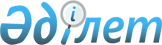 О реорганизации государственной акционерной компании "Ак кауырсын"Постановление Кабинета Министров Республики Казахстан от 14 марта 1995 г. N 259



        В соответствии с Программой и Планом действий Правительства по
ускорению реформ и стабилизации экономики в 1994-1995 годах, в целях
формирования рыночных отношений, развития конкуренции и углубления
процесса приватизации Кабинет Министров Республики Казахстан
постановляет:




        1. Государственному комитету Республики Казахстан по 
государственному имуществу:




        отозвать государственные пакеты акций акционерных обществ, 
переданные во владение, пользование и управление Государственной 
акционерной компании "Ак кауырсын";  

 




        передать право владения, пользования и управления
государственными пакетами акций акционерным обществам, выведенным из
состава Государственной акционерной компании "Ак кауырсын";
 05_04_05 




        организовать реализацию государственных пакетов акций
юридическим лицам, входящим в кадровый состав акционерных обществ,
отечественным и зарубежным инвесторам, смежникам и
сельскохозяйственным товаропроизводителям с целью создания единой
технологической системы производства животноводческой продукции в
соответствии с постановлением Кабинета Министров Республики
Казахстан от 15 ноября 1994 г. N 1288  
 P941288_ 
  "О мерах по
укреплению производства и расширению рынка сбыта зерна,
самообеспечению областей хлебом и другими продуктами переработки
зерна" и в соответствии с другими действующими нормативными актами;




        в месячный срок совместно с Министерством сельского хозяйства
Республики Казахстан решить вопрос об обеспечении государственной
поддержки деятельности акционерных обществ, созданных на базе
племенных хозяйств.




          2. Министерству финансов Республики Казахстан, Государственному
комитету Республики Казахстан по государственному имуществу в
месячный срок определить правопреемников по обязательствам
государственной акционерной компании "Ак кауырсын".




          3. Признать утратившими силу постановления Кабинета Министров
Республики Казахстан от 8 сентября 1993 г. N 844 "О создании
Государственной акционерной компании "Ак кауырсын" (САПП Республики
Казахстан, 1993 г., N 36, ст. 417) и от 4 сентября 1993 г. N 804 "О
президенте и Наблюдательном совете Государственной акционерной
компании "Ак кауырсын".





    Премьер-министр
  Республики Казахстан


					© 2012. РГП на ПХВ «Институт законодательства и правовой информации Республики Казахстан» Министерства юстиции Республики Казахстан
				